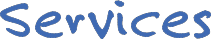 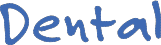 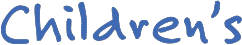 Providing a low- cost dental care clinic at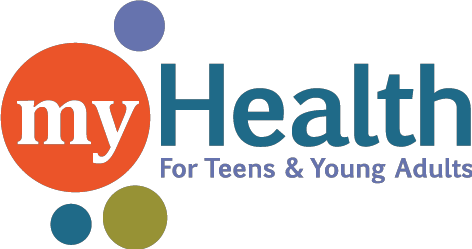 15 8th Avenue South Hopkins, MN 55343Wednesday December 15th 9-4These services are for children from birth to age 26 and pregnant women¡También se habla español!Exams X -Rays Cleanings FluorideSealantsOral health educationFillings Crowns Extractions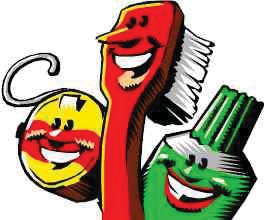 Please call Children’s Dental Service 612-746-1530to set up your appointment Childrens Dental  accepts all forms of insurance and offers reduced cost care under an income- based sliding fee scale.Ask to have your appointment at themyHealth For Teens & Young Adults location.www.myhealthmn.org